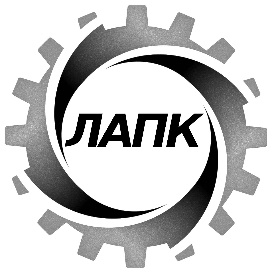 БИЗНЕС-ПЛАНУчебно-производственного комплекса «Организация питания» ГПОАУ ЯО Любимского аграрно-политехнического колледжа.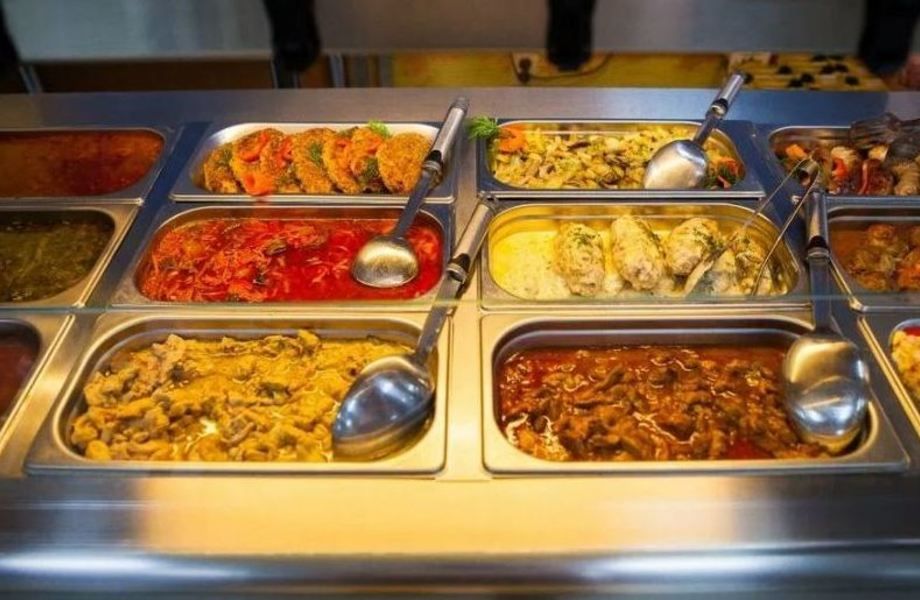 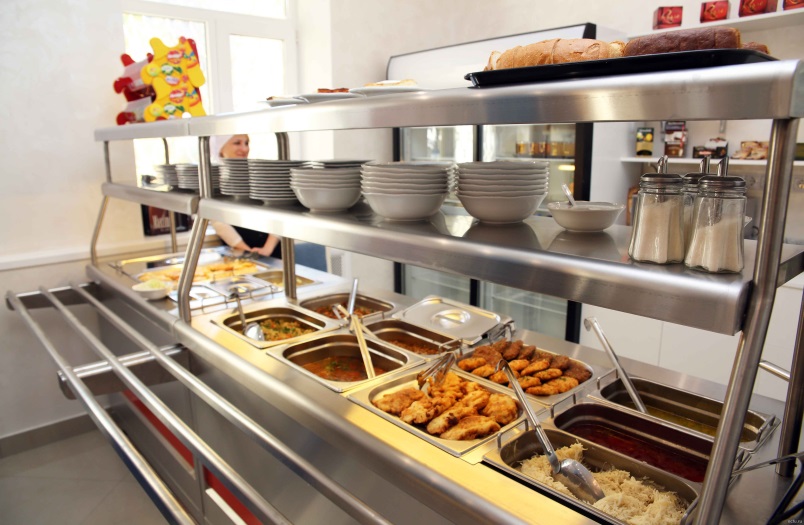 Содержание:Краткая информация о УПК	3Описание продукта, услуги	4Стратегия маркетинга	5Оценка конкуренции	5Ценообразование	5Производственный план	6Организационный план	6Оценка рисков	7                    Приложения	10Краткая информация об УПКУчебно-производственная деятельность УПК строится на основе учебных и производственных планов и программ с учетом обеспечения условий для практического обучения обучающихся и производства продукции, выполнения работ, оказания услуг. Режим работы УПК утверждается директором Колледжа и формируется с учетом требований трудового законодательства к продолжительности работы обучающихся, в том числе несовершеннолетних.Основной объем работ в УПК выполняется штатными работниками (мастерами производственного обучения – наставниками) и обучающимися Колледжа.Под руководством преподавателей и мастеров производственного обучения студенты проходят обучение и осваивают компетенции, предусмотренные ФГОС по профессии и /или специальности в соответствии с учебными планами и программами в части соответствующей деятельности УПК. Основные направления деятельности: организация услуг питания, организация детского питания.Основные потребители услуг - частные лица и организации. Организация деятельности УПК будет осуществляться в здании находящееся на балансе Колледжа, расположенному по адресу: 152470, Ярославская область, г. Любим, ул. Советская, д. 13 с центральным отоплением, холодной и горячей водой и канализацией, с городским телефоном.Поставщики продуктов питания: мелкооптовые базы.        Основной объем работ в УПК выполняется штатными работниками (поварами – наставниками) и обучающимися Колледжа. Под руководством преподавателей и мастеров производственного обучения обучающиеся проходят теоретическое обучение и осваивают компетенции, предусмотренные ФГОС по профессии и /или специальности в соответствии с учебными планами и программами в части соответствующей деятельности УПК. Описание продукта, услуги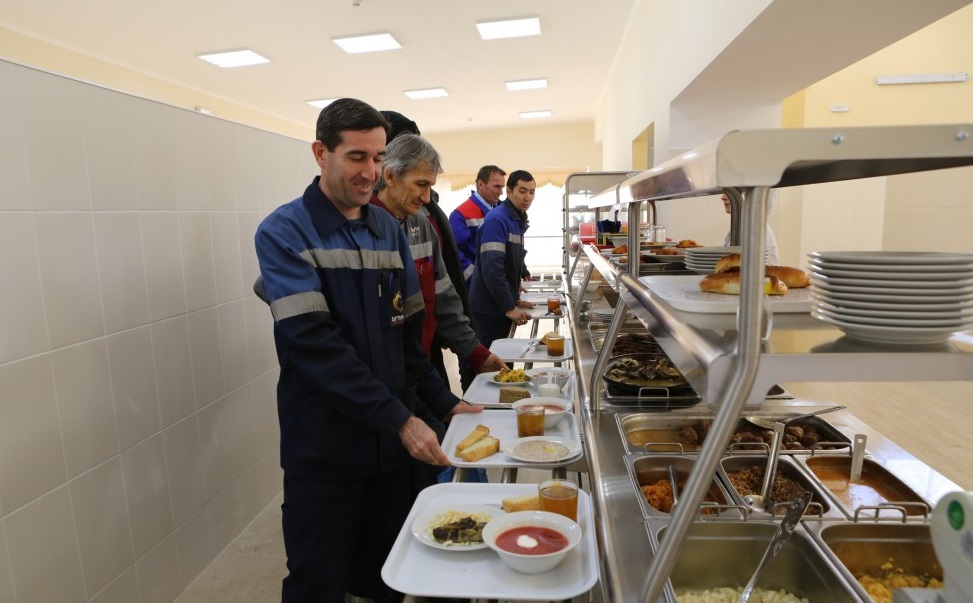 В УПК планируется оказание следующих видов услуг:Организация детского питанияОрганизация общественного питанияОрганизация питания во время проведения торжеств, поминальных обедов.Стратегия маркетингаОценка конкуренцииСуществует большая конкуренция в сфере общественного питания, но объём рынка растёт с каждым днём, поэтому при качественной организации питания обеспечен постоянный поток клиентов. При оценке конкурентоспособности предприятий общественного питания необходимо опираться на следующие исходные положения:1.Оценка деятельности предприятия.2.Ориентация на определённый сегмент рынка.3.Ориентация на определённый тип рынка.4.Упреждение «двойного счёта». Создание номенклатуры критериев оценки конкурентоспособности предприятия с учётом рекомендуемых требований и превышения обязательных требований стандарта.          На сегодняшний день обеспечить конкурентоспособность предприятий общественного питания можно при соблюдении следующих условий:Достижение конкурентного преимущества с помощью уменьшения издержек или дифференциации товаров.Определение сферы конкуренции или сегмента рынка, на котором будет существовать предприятие.Выстраивание грамотной цепочки производства и формирование системы ценностей предприятия.Ценообразование              Прибыльность общественного питания часто зависит от установленных цен на блюда. Поэтому определение стоимости – труднейшая задача. Ценообразование в общественном питании определяет успех организации: прибыль, конкурентоспособность, объемы. Чтобы правильно назначить цену, пользуются методиками расчета, анализируют факторы, влияющие на отпускную стоимость.            Ценообразование на предприятиях общественного питания строится на прямых и косвенных затратах. Прямые затраты – стоимость продуктов, товаров, входящих в состав блюда, а косвенные являются дополнительными издержками и планируемой прибыли. Эти два типа расходов закладывают в единую торговую наценку. Предприятия общественного питания обязательно контролируют цены на сырье, производство и готовую продукцию            В таблице 1 представлен средний чек на услугу по организации питания. УПК сможет обеспечить предоставление более 500 услуг в месяц, что создаст выручку в первый и последующие года деятельности в среднем около 60000 руб./мес.		Таблица 1Производственный планДля организации УПК необходимо произвести обслуживание, замену пришедшего в негодность оборудования и инвентаря находящегося на балансе Колледжа, а также приобрести новое оборудование и расходные материалы. Затраты 300000 руб. Организационный планУПК в своей деятельности подконтролен Колледжу в лице директора.Учет денежных, материально-технических средств и всех хозяйственно-финансовых операций, а также составление налоговой и прочей отчетности в государственные органы в УПК ведется бухгалтерией Колледжа.Затраты УПК, необходимые для создания условий и организации производственного обучения обучающихся, функционирования учебных объектов, включаются в смету доходов и расходов от приносящей доход деятельности.Используемые в УПК оборудование и инвентарь находятся на балансе Колледжа.Основными показателями деятельности УПК являются соответствие его учебной базы и учебно-производственной деятельности требованиям к практической подготовке специалистов, а также размер превышения доходов над расходами (объем прибыли).Прибыль, полученная УПК, направляется на стимулирование работников, расширение и укрепление учебно-производственной базы.Штат работников УПК утверждается директором Колледжа. 	Премирование работников УПК по результатам учебно-производственной деятельности производится из средств полученной УПК прибыли. Порядок премирования определяется положением о премировании работников Колледжа, утверждаемым директором Колледжа.   	Количество средств, необходимых для начала и поддержания деятельности компании на период становления, подсчитаны в таблице 2.Таблица 2Смета единовременных затрат6. Оценка рисковВозможные риски и методы их предупреждения описаны в таблице 3. Вероятность возникновения и степень опасности оценены по десятибалльной шкале. Приложение 1.	Цены на услуги по организации питанияНормативно-правовые акты:Конституция Российской Федерации;Гражданский кодекс Российской Федерации;Федеральный закон Российской Федерации от 29.12.2012 № 273-ФЗ «Об образовании в Российской Федерации;Закон Российской Федерации от 07.02.1992 № 2300-1 «О защите прав потребителей»;Указ Президента Российской Федерации от 07.05.2012 № 599 «О мерах по реализации государственной политики в области образования и науки»;Указ Президента Российской Федерации от 07.05.2012 № 597 «О мероприятиях по реализации государственной социальной политики»;Указ Президента РФ от 21.11.2022 №449-ФЗ «О внесении изменений в статьи 27 и 28 ФЗ «Об образовании в Российской Федерации»Бюджетный кодекс Российской Федерации;Трудовой кодекс Российской Федерации;Паспорт национального проекта «Образование», утвержденный президиумом Совета при Президенте Российской Федерации по стратегическому развитию и приоритетным проектам (протокол от 24.12.2018 № 16);Стратегия развития системы подготовки рабочих кадров информирования прикладных квалификаций в Российской Федерации на период до 2030 года;Перечень профессий и специальностей среднего профессионального образования, утвержденный приказом Министерства просвещения России от 17.05.2022 года № 336;ФГОС среднего профессионального образования;Порядок организации и осуществления образовательной деятельности по образовательным программам среднего профессионального образования, утвержденный приказом Министерства образования и науки Российской Федерации от 24.08.2022 № 762;Порядок организации и осуществления образовательной деятельности по дополнительным профессиональным программам, утвержденный приказом Министерства образования и науки Российской Федерации от 01.07.2013 № 499;Нормы и правила содержания, эксплуатации и ремонта оборудования специализированных лабораторий и станочного парка;Устав и локальные нормативные акты Колледжа.  Положение о приносящей доход деятельности государственного профессионального образовательного автономного учреждения Ярославской области Любимского аграрно-политехнического колледжа от 10.03.2016.Борщ с капустой и картофелем со сметаной с мясом250/10/1021=57Котлета рубленая из птицы8028=48Макаронные изделия отварные с маслом15024=03Соус красный основной1002=73Чай с сахаром и лимоном180/15/76=86Хлеб ржаной605=94Пирог печеный с яйцом7520=44110=05№п/пСтатья затратСумма, руб.1.Затраты на оборудование и инструмент2600002.Расходные материалы (хозяйственные  товары, спецодежда, канцелярия и т.д.)300003.Непредвиденные расходы10000Итого:300000№ п\пНазвание рискаВероятность возникновенияПоследствия Методы предупреждения1Имущественные риски:1.1потеря оборудованиянизкаяПриостановкаОбслуживания клиентов, потеряприбылиПроверка идиагностикаоборудования,страхование2Производственныериски:2.1некачественноевыполнение услугсредняяПотеря клиентов,ущерб репутацииТщательный отборперсонала, контролькачества услуг, курсыповышенияквалификации3Торговые риски:3.1уменьшение рынканизкаяПотеря клиентов,уменьшение доходовИзучение соотношенияспроса и предложенияна рынке3.2появление новыхконкурентоввысокаяПотеря клиентовРеклама, хорошаярепутация3.3снижение ценконкурентамивысокаяПотеря клиентовНаблюдение законкурентами4Риски, возникающие на этапе осуществлениякапитальных вложений:4.1невыполнениеобязательствпоставщиком (низкоекачество, дефектыоборудования,технологии)низкаяПотеря клиентовНаличиеальтернативныхпоставщиковоборудования,гарантии отпоставщиков (возврат аванса и т.д.)4.2несвоевременнаяпоставка и монтажоборудованиясредняяОтсутствиевозможностиобслуживать клиентов,задержка прибылиШтрафные санкции,наличие долгосрочныхконтрактов споставщиками гарантии от поставщиков (возврат аванса и т.д.)4.3несовместимостьотечественногооборудования симпортнымсредняяЗадержкаобслуживанияклиеовНаличие долгосрочныхконтрактов споставщиками,наличиеальтернативныхпоставщиков оборудования, возращение аванса4.4превышение расчетнойстоимости проектанизкаяНехватка средствНаличие собственныхсредств, заемныесредства, привлечениеинвесторов5Риски, связанные сэксплуатациейпредприятия:5.1неудовлетворительныйменеджментнизкаяНекачественноеобслуживание клиентов, нарушениедисциплиныКонтроль и мотивация,премии и штрафыНаименованиеВыходЦенаБутерброд с маслом сливочным20/2027=28Бутерброд с сыром20/2015=16Борщ с капустой и картофелем со сметаной с мясом250/10/1021=57Щи из свежей капусты с картофелем со сметаной с мясом250/10/1019=59Рассольник  Ленинградский со сметаной с мясом250/10/1018=00Суп картофельный с яйцом со сметаной с мясом250/10/1021=29Суп из овощей со сметаной с мясом250/10/1019=12Суп картофельный с крупой и рыбными консервами250/2014=73Суп картофельный с бобовыми с мясом250/1015=49Суп картофельный с макаронными изделиями с мясом250/1021=65Омлет с отварным картофелем15038=49Омлет натуральный с сыром с маслом сливочным100/1032=30Каша вязкая молочная из риса200/1029=02Каша вязкая молочная из риса и пшена200/1025=54Каша вязкая молочная пшенная200/1025=56Каша жидкая молочная из манной крупы200/1024=80Плов15061=40Рагу из птицы50/17553=11Котлета рубленая из птицы8028=48Птица тушеная в соусе50/5055=34Птица отварная5048=73Запеканка из творога со сгущенным молоком100/1047=77НаименованиеВыходЦенаЗапеканка из творога с джемом100/1044=74Рыба отварная5030=80Рыба жареная5030=90Котлета рыбная7531=98Жаркое по-домашнему50/12556=51Котлеты мясные5026=95Гуляш8061=32Тефтели мясные с томатным соусом60/5031=29Печень тушеная в сметанном соусе50/5046=19Макаронные изделия отварные с маслом15024=03Рис отварной15017=86Картофельное пюре15012=83Капуста тушеная15015=94Рагу из овощей20517=84Каша гречневая рассыпчатая18014=98Соус красный основной1002=73Компот из черной смородины18016=41Компот из смеси сухофруктов1806=39Компот из смеси ягод1806=88Чай с сахаром и лимоном180/15/76=86Какао с молоком18013=18Кисель витаминный «Витошка»18010=80Напиток витаминный «Витошка»1808=64Пирог печеный с рыбными консервами7521=59Пирог печеный с капустой7511=86Пирог печеный с яйцом7520-=44Пирог печеный с картофелем759=75Ватрушка с творогом7520=07НаименованиеВыходЦенаВатрушка с джемом7517=43Сосиска запеченная в тесте7533=91Котлета запеченная в тесте7535=43Булочка домашняя1009=45Пицца8522=43Блины с джемом150/2012=05